lMADONAS NOVADA PAŠVALDĪBA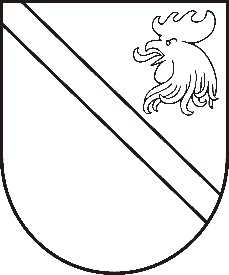 Reģ. Nr. 90000054572Saieta laukums 1, Madona, Madonas novads, LV-4801 t. 64860090, e-pasts: pasts@madona.lv ___________________________________________________________________________MADONAS NOVADA PAŠVALDĪBAS DOMESLĒMUMSMadonā2020.gada 16.jūnijā									           Nr.234									     (protokols Nr.12, 28.p.)Par grozījumiem Madonas novada jauniešu projektu konkursa - 2020 nolikumāAr Madonas novada pašvaldības domes 17.02.2020. lēmumu Nr.71 tika apstiprināts “Madonas novada pašvaldības jauniešu  projektu konkurss – 2020”.Pamatojoties uz 12.03.2020. Ministru Kabineta rīkojumu Nr.103 “Par ārkārtējas situācijas izsludināšanu”, Epidemioloģiskās drošības likuma 8.panta pirmo daļu, Madonas novada pašvaldības 13.03.2020. rīkojuma Nr.9 “Par COVID-19 infekcijas izplatīšanās novēršanas pasākumiem”, ar domes priekšsēdētāja 31.03.2020. rīkojumu Nr.MNP/1.1.3/20/13 tika apturēta  izsludinātā Madonas novada jauniešu projektu konkursa - 2020 norises darbību līdz turpmākā lēmuma pieņemšanai.Ar 10.06.2020. ir noslēgusies valstī izsludinātā ārkārtējā situācija un jauniešu projektu konkursu ir iespējams turpināt, nosakot jaunus projektu iesniegšanas un ieviešanas termiņus. Noklausījusies sniegto informāciju, ņemot vērā 16.06.2020. Finanšu un attīstības komitejas atzinumu, atklāti balsojot: PAR - 13 (Artūrs Čačka, Andris Dombrovskis, Artūrs Grandāns, Gunārs Ikaunieks, Valda Kļaviņa, Agris Lungevičs, Ivars Miķelsons, Valentīns Rakstiņš, Andris Sakne, Rihards Saulītis, Inese Strode, Aleksandrs Šrubs, Gatis Teilis), PRET – NAV, ATTURAS – NAV, Madonas novada pašvaldības dome NOLEMJ:1.Izdarīt grozījumus Madonas novada jauniešu projektu konkursa-2020 nolikumā: 1.1. 5.3.apakšpunktā tekstu “17.aprīlim” aizstāt ar tekstu “30.jūnijam”;1.2. 5.4.apakšpunktu izteikt jaunā redakcijā: “Projekta īstenošanas laiks – no 2020.gada 13.jūlija līdz 2020.gada 30.novembrim.”;1.3. 7.3.apakšpunktā tekstu “30.aprīlim” aizstāt ar tekstu “10.jūlijam”.Domes priekšsēdētājs								     A.LungevičsS.Seržāne 64860562